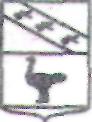 АДМИНИСТРАЦИЯ ГОРОДА ЛЬГОВА КУРСКОЙ ОБЛАСТИ ПОСТАНОВЛЕНИЕот 25 сентября 2019 г.	№ 1166                                 О внесении изменений в административный                 регламент Администрации города Льгова по             предоставлению муниципальной услуги            «Выдача разрешений на строительство и               реконструкцию объектов капитального              строительства»        В целях исполнения требований Распоряжения Правительства Российской Федерации от 31.01.2017 г. №147-р (ред. от 19.04.2019), Администрация города Льгова Курской области  ПОСТАНОВЛЯЕТ:Внести изменения в Административный регламент «Выдача разрешений на строительство и реконструкцию объектов капитального строительства», утвержденный Постановлением Администрации города Льгова от 22.01.2019 №91, в пункте 2.4:- слова «Срок предоставления услуги составляет 7 рабочих дней с даты регистрации заявления заявителя» заменить словами «Срок предоставления услуги составляет 5 рабочих дней с даты регистрации заявления заявителя», - слова «Срок выдачи (направления) документов, являющихся результатом предоставления муниципальной услуги, составляет 7 рабочих дней с даты регистрации заявления заявителя» заменить словами «Срок выдачи (направления) документов, являющихся результатом предоставления муниципальной услуги, составляет 5 рабочих дней с даты регистрации заявления заявителя».2.  Постановление вступает в силу со дня его подписания.          И.о. Главы  города                                                                   А.Е. Савенков